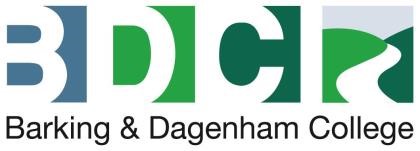 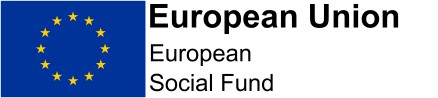 BARKING & DAGENHAM COLLEGE  Supply Chain Fee & Charging Policy Supply Chain Fee & Charging Policy  July  2020 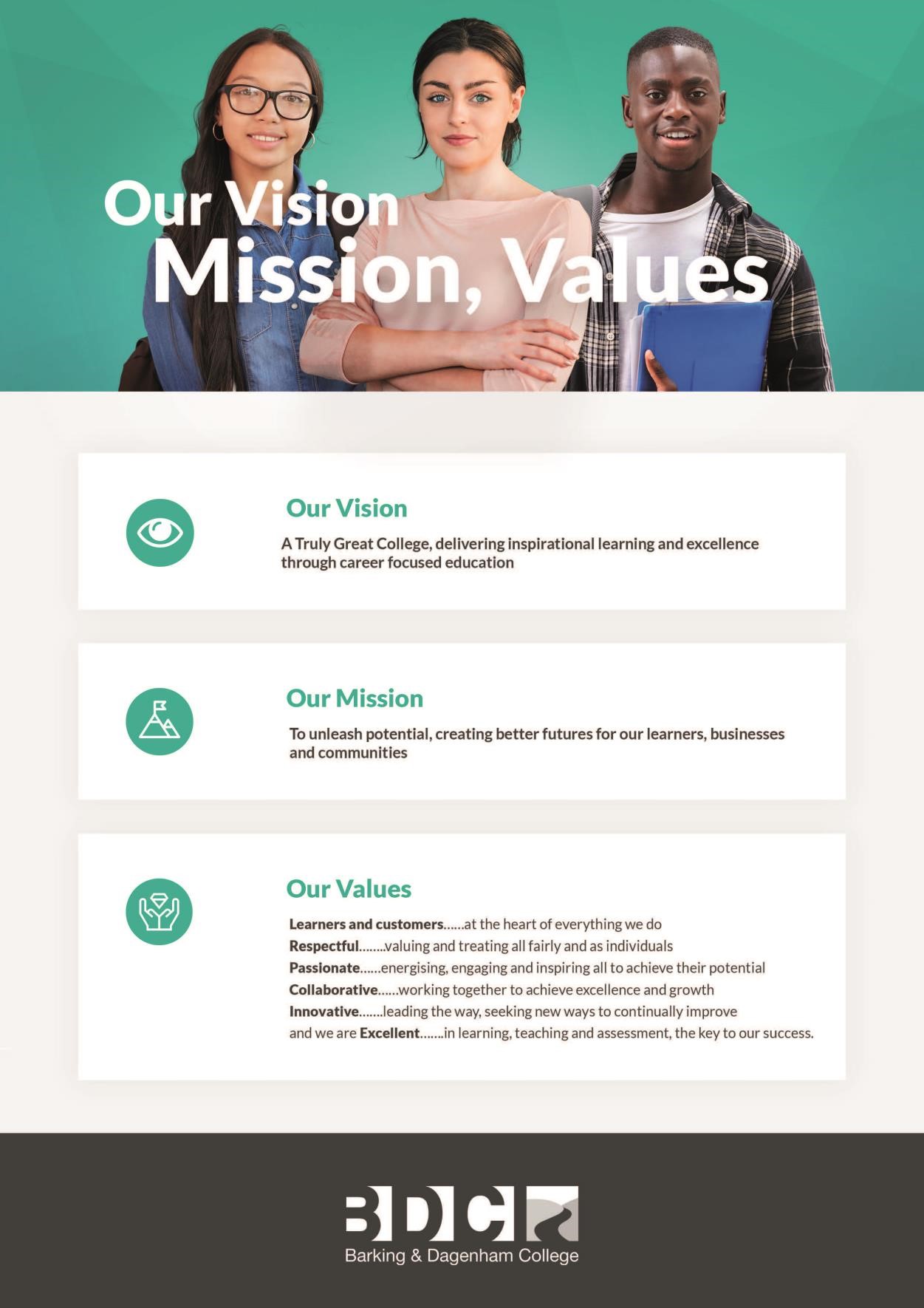 Context Sub-contracted partnership delivery at Barking and Dagenham College (BDC) is firmly linked to the college’s strategic objectives: Achieving Excellence – to ensure student success, recognised in the top 10% for education performance;  Enhancing Economic Prosperity – to provide employers with access to high quality training provision needed to train their workforce in current and emerging skills.  Unlocking the Ambitions of our Communities – to support more young people and adults into further and higher education and sustained employment.  Creating a Valued Resource and Asset – to create flexible and responsive human capital and infrastructures able to adapt to new and emerging skills and technologies,    Building a Sustainable Future – to future proof the College by enhancing our finances to re-invest. Through its work with sub-contracted partners, the College is better able to respond to the local, regional skills development, employer engagement and widening participation in education, training and employment; and support the economic development of the local area. The College will actively seek to work with organisations that have established links with those groups and individuals that have been traditionally under-represented in education, training and employment and that remain “hard to reach”. The College also seeks to increase the breadth of its offer by engaging with commercial organisations that deliver specialist provision, which is complementary to its main offer. This document has been produced based on the principles outlined in “Supply Chain Management – A good practice guide for the post-16 skills sector” published jointly by Association of Employment and Learning Providers, Learning and Skills Improvement Service and Association of Colleges. It is published on the College’s website. It has been amended to meet the requirement to comply with ESFA funding rules regarding a list of services BDC will provide to sub-contractors and the associated cost for doing so. Principles The purpose of this document is to define; The basis on which BDC subcontracting arrangements will be procured and managed. How BDC will support improvement in subcontractor’s quality of teaching, learning and assessment. The fees retained to manage subcontractors, and how this range is calculated in order that BDC meet the requirement to comply with ESFA funding rules 2020-21 regarding services BDC will provide to sub-contractors and the associated cost for doing so. A description of how each specific cost is reasonable and proportionate to the delivery of the sub-contracted teaching and learning and how each cost contributes to delivering high quality teaching. Provision sub-contracting i.e. the delivery of full programmes or frameworks or standards. The reason for any differences in fees charged for or support provided to different subcontractors. Payment terms between BDC and our subcontractors, including the timing of payments in relation to delivering provision and timescale for paying invoices and claims for funding received. Payment terms between BDC and sub-contractors in relation to delivering apprenticeships training and / or on –programme assessment including the timing of payments in relation to delivering provision and timescale for paying invoices and claims for funding received. How and when the policy is communicated to and discussed with current and potential subcontractors. The timing for policy review. Where the policy is published. Scope Where the College identifies the need for sub-contracting the delivery of its provision and following due diligence arrangements, BDC will undertake a formal tendering process to select parties to deliver programmes and activities funded by the government through its funding bodies. This increases the opportunities for young people and adult learners to access training and education where otherwise this may not be an option. Tasks The organisations with which it contracts will be subject to performance management and audit arrangements that seek to secure the funding and quality of provision being delivered on behalf of BDC. All subcontractors will be required to meet the following requirements .: Pre Contract stage Due diligence activities are undertaken by the college to confirm: track record of recruitment, retention, achievement rates, progression and job outcomes, Quality assurance procedures including self-assessment and audit performance, Awarding body approval status, Regulatory compliance on Health & Safety, Data protection , GDPR and Safeguarding, including Prevent duty , SEND, Equality & Diversity adherence, Sustainability adherence  Financial viability, Learner and employer satisfaction,  Employer engagement. Listing on the Register of Training Providers and/or Register of Apprenticeship Training Providers. Ability to demonstrate processes in place to meet collection, recording and evidence of non - levy paying employers’ co – investment contribution. Where requested, additional support can be provided by the Curriculum and Business teams on funding guidance and curriculum design. The Contract is drawn up based on the college’s standard document which defines the college’s terms and conditions covering: any statutory requirements, college policies and procedures, quality standards, performance management, details of the programme to be delivered, the agreed management fee charged by the college, the delivery and payment profile, documentation requirements, payment processes including collection, recording and evidence of non- levy paying employers’ co-investment contribution and dates . Management  fees retained by Barking & Dagenham College (BDC) The management fee retained by BDC is calculated as a percentage of the contract value agreed with the subcontractor. The typical percentage of fees retained BDC to manage subcontractors is 20%.  Appendix 2 Risk assessment Charge Criteria outlines the percentage paid to delivery partners falling into each risk band; the band into which each provider falls is based on a range of factors identified to the delivery partners Risk factors are given a score so that each delivery partner is aware of why they are in a particular band, this process will be used to give delivery partners an incentive to improve and thus reduce the risk band that they fall in. For example, higher risk delivery partners will be allocated less funding but receive more monitoring and support.  This policy will be reviewed in each summer term and updated as required The management fee is open to negotiation and review by subcontractors and the final fee is agreed by both parties.  Reasons for differences in fees charged  Fees charged to individual providers will differ depending on the factors outlined in the calculation of management fee. The percentage retained may also vary where there are additional services provided by BDC e.g. where the BDC assumes direct responsibility for teaching certain aspects of the learners’ programme of study. BDC reserves the right to increase the percentage of fees charged if there are quality issues with the provider.  BDC retains a management fee which covers a proportion of the direct costs associated with operating and quality assuring sub-contract provision and which provides a contribution towards indirect costs such as finance, student support, IT and other curriculum support costs. The management fee for sub-contract partnerships will be set in order to reflect the time and resources required to set up and monitor a sub-contracted partnership.  A higher rate may be charged on an exceptional basis with the specific approval of the Finance Director. The subcontractor fee covers the following specific costs incurred by the college as outlined in Appendix 1  This list of specific charges outlined above is reviewed each year by the senior management team to determine whether it is reasonable and proportionate.  Careful consideration will be given to whether these charges contribute positively to an improvement in the quality of teaching and learning delivered by the subcontractor.  Changes will be made if required. These specific costs are included in the contract issued to each subcontractor and are discussed during the first contract management meeting to ensure that the subcontractor agrees that the costs are reasonable and proportionate and understands how they contribute to delivering high quality learning. Examples of contract delivery support include  The college will provide the following range of support services to sub-contractors . Marketing –the details of the sub-contractor will be advertised on the college web- site. Where agreed by both parties, additional focussed marketing campaigns can be delivered by the college in conjunction with the sub-contractor. Sharing the costs of such campaigns to be agreed by both parties on a case by case basis. Administration support – guidance and support from the college’s Partnership Team to the subcontractor in compliance with the college’s sub-contracting processes Continuous Professional Development of subcontractor staff – the Partnership Team arranges best practice workshops and bite-sized training covering current and developing topics within education, training and skills development. Optional Quality Improvement Planning – where agreed between both parties, the college’s Quality & Transforming Learning team can deliver individual and small group guidance and support in Quality Improvement planning The Partnership Team works with sub-contractors to manage the delivery performance. This is based on a Red, Amber, Green risk profile as per Appendix 2 Payment Terms/Timing of payments The college pays its sub-contractors monthly in arrears based on the actual performance of the sub-contractor capped on a monthly basis in line with the funding agency payment profile. On a monthly basis the college receives the contractually agreed documentary evidence of activity from the partner and records this in its Management Information System. At the agreed month-end cut-off date the college submits a claim for funding to the relevant funding agency which generates a report of the funding due to the college. Using this data the college applies the agreed management fee to the sub-contractor’s activity and sends a detailed payment report to each partner within 11 working days The partner then submits an invoice based on the agreed payment report which is processed for payment through BACS by the college to reach the partner by the end of the calendar month. The standard schedule of dates is included in each sub-contractor’s contract. Review This policy should be reviewed on an annual basis to ensure compliance with funding rules issued by the funding agencies.  Management Charge Risk Criteria Supply Chain Fee & Charging Policy  October  2019 Supply Chain Fee & Charging Policy  October  2019 Lead  Responsibility Jeanette  Griffin  Approved by Policy & Resources  Committee  Version 2.5  Date of approval 16.07.2020Effective from 01.09.2020Date of next review    July 2021 Criteria Weighting Range Elements Range Elements Rating Score Weighted Score Contract duration vs programme duration 2 Contract Duration Programme Duration Contract duration vs programme duration 2 6 - 12 mths 2 -36wks Green 1 2 Contract duration vs programme duration 2 3 - 6 mths 6 – 12 wks Green 1 2 Contract duration vs programme duration 2 3 – 6 mths Up to 6 wks Amber 4 8 Contract duration vs programme duration 2 > 12 mths >36 wks Red 8 16 Contract duration vs programme duration 2 <= 3 mths 6 – 12 wks Red 8 16 Value of Contract 2 <= £30,000 <= £30,000 Green 1 2 Value of Contract 2 £30,001 - £99,999 £30,001 - £99,999 Amber 4 8 Value of Contract 2 £100,000 - £250,00 £100,000 - £250,00 Red 8 16 Value of Contract 2 £>£250,000 £>£250,000 Purple 12 24 Subcontractor experience of sector and vocational areas and any innovation required 1 Track record exceeding national benchmark  Innovation required Subcontractor experience of sector and vocational areas and any innovation required 1 >2 yrs No Green 1 1 Subcontractor experience of sector and vocational areas and any innovation required 1 >2 yrs Yes Amber 4 4 Subcontractor experience of sector and vocational areas and any innovation required 1 1 – 2 yrs No Amber 4 4 Subcontractor experience of sector and vocational areas and any innovation required 1 1 – 2 yrs Yes Red 8 8 Subcontractor experience of sector and vocational areas and any innovation required 1 <1 yr No Red 8 8 Stability and competency of subcontractor staff organisation to manage requirements of programme including collection of non –   levy paying employers’ co-investment contribution. 1 Negligible staff turnover Negligible staff turnover Green 1 1 Stability and competency of subcontractor staff organisation to manage requirements of programme including collection of non –   levy paying employers’ co-investment contribution. 1 Moderate staff turnover or change of ownership Moderate staff turnover or change of ownership Amber 4 4 Stability and competency of subcontractor staff organisation to manage requirements of programme including collection of non –   levy paying employers’ co-investment contribution. 1 Regular in-year staff turnover Regular in-year staff turnover Red 8 8 Criteria Weighting Range Elements Range Elements Rating Score Weighted Score Delivery locations - regions 2 Greater London Other regions Delivery locations - regions 2 Yes No Green 1 2 Delivery locations - regions 2 Yes Yes Amber 4 8 Delivery locations - regions 2 No Yes Red 8 16 Delivery locations - Numbers 2 <3 <3 Green 1 2 Delivery locations - Numbers 2 4 – 8 4 – 8 Amber 4 8 Delivery locations - Numbers 2 9 or more 9 or more Red 8 16 Timeliness of Course review audits by subcontractor 2 >90 % completed on time >90 % completed on time Green 1 2 Timeliness of Course review audits by subcontractor 2 75 - 90% completed on time 75 - 90% completed on time Amber 4 8 Timeliness of Course review audits by subcontractor 2 <75% completed on time <75% completed on time Red 8 16 Timeliness in subcontractor termly updating of Quality Improvement Plan 2 All completed on time All completed on time Green 1 2 Timeliness in subcontractor termly updating of Quality Improvement Plan 2 2 completed on time, 1 late 2 completed on time, 1 late Amber 4 8 Timeliness in subcontractor termly updating of Quality Improvement Plan 2 1 completed on time, 2 late 1 completed on time, 2 late Red 8 16 Timeliness in subcontractor undertaking termly learner & annual employer surveys as initiated by college 2 >90 % completed on time >90 % completed on time Green 1 2 Timeliness in subcontractor undertaking termly learner & annual employer surveys as initiated by college 2 75 - 90% completed on time 75 - 90% completed on time Amber 4 8 Timeliness in subcontractor undertaking termly learner & annual employer surveys as initiated by college 2 <75% completed on time <75% completed on time Red 8 16 Attendance of appropriate subcontractor staff at college arranged Continuous Professional Development & briefing events 1 Good attendance or evidence of equivalent CPD Good attendance or evidence of equivalent CPD Green 1 1 Attendance of appropriate subcontractor staff at college arranged Continuous Professional Development & briefing events 1 Poor attendance or evidence of equivalent CPD Poor attendance or evidence of equivalent CPD Amber 4 4 Attendance of appropriate subcontractor staff at college arranged Continuous Professional Development & briefing events 1 No attendance or evidence of equivalent CPD No attendance or evidence of equivalent CPD Red 8 8 Criteria Weighting Range Elements Rating Score Weighted Score Overall measure of training and assessment through monitoring of learner recruitment, retention, progress, achievement and meeting funding profile 8 >90 % of measures met Green 1 8 Overall measure of training and assessment through monitoring of learner recruitment, retention, progress, achievement and meeting funding profile 8 85 - 90% of measures met Amber 4 32 Overall measure of training and assessment through monitoring of learner recruitment, retention, progress, achievement and meeting funding profile 8 <85% of measures Red 8 64 Overall measure of timeliness and accuracy of learning agreements 2 >95 % of measures met Green 1 2 Overall measure of timeliness and accuracy of learning agreements 2 81 - 95% of measures met Amber 4 8 Overall measure of timeliness and accuracy of learning agreements 2 70 - 80% of measures met Red 8 16 Overall measure of timeliness and accuracy of learning agreements 2 <70% of measures Purple 16 32 Overall measure of timeliness and accuracy of registers and registration 2 >95 % of measures met Green 1 2 Overall measure of timeliness and accuracy of registers and registration 2 81 - 95% of measures met Amber 4 8 Overall measure of timeliness and accuracy of registers and registration 2 70 - 80% of measures met Red 8 16 Overall measure of timeliness and accuracy of registers and registration 2 <70% of measures Purple 16 32 Overall measure of timeliness and accuracy of achievements and/ or destination details 2 >95 % of measures met Green 1 2 Overall measure of timeliness and accuracy of achievements and/ or destination details 2 81 - 95% of measures met Amber 4 8 Overall measure of timeliness and accuracy of achievements and/ or destination details 2 70 - 80% of measures met Red 8 16 Overall measure of timeliness and accuracy of achievements and/ or destination details 2 <70% of measures Purple 16 32 Overall measure of timeliness and accuracy of withdrawals and transfers Supply Chain Fee & Charging Policy  October  2019 2 >95 % of measures met Green 1 2 Overall measure of timeliness and accuracy of withdrawals and transfers Supply Chain Fee & Charging Policy  October  2019 2 81 - 95% of measures met Amber 4 8 Overall measure of timeliness and accuracy of withdrawals and transfers Supply Chain Fee & Charging Policy  October  2019 2 70 - 80% of measures met Red 8 16 Overall measure of timeliness and accuracy of withdrawals and transfers Supply Chain Fee & Charging Policy  October  2019 2 <70% of measures Purple 16 32 Criteria Weighting Range Elements Rating Score Weighted Score Subcontractor compliance performance College monitors how subcontractors are: - managing complaints from learners and employers- Reporting and resolving H&S issues- implementing safeguarding procedures- implementing equality of opportunity – collection of non – levy  paying employers’ co-investment contribution. 5 Satisfactory Green 1 5 Subcontractor compliance performance College monitors how subcontractors are: - managing complaints from learners and employers- Reporting and resolving H&S issues- implementing safeguarding procedures- implementing equality of opportunity – collection of non – levy  paying employers’ co-investment contribution. 5 Unsatisfactory Purple 16 80 Quality of programme delivery Monitoring on-programme activity  including apprenticeship training and /or on programme assessment , through IAG, Induction on-going reviews ILP registers and assessment evidence 5 12+ weeks Green 1 5 Quality of programme delivery Monitoring on-programme activity  including apprenticeship training and /or on programme assessment , through IAG, Induction on-going reviews ILP registers and assessment evidence 5 8 – 12 wks Amber 4 20 Quality of programme delivery Monitoring on-programme activity  including apprenticeship training and /or on programme assessment , through IAG, Induction on-going reviews ILP registers and assessment evidence 5 1 – 8 wks Red 8 40 Quality of teaching & Assessment Planned observations of teaching and assessment combined with audit of individual learner file 8 Annually Green 1 8 Quality of teaching & Assessment Planned observations of teaching and assessment combined with audit of individual learner file 8 Once per term Amber 4 32 Quality of teaching & Assessment Planned observations of teaching and assessment combined with audit of individual learner file 8 Twice per term Red 8 64 Quality of teaching & Assessment Planned observations of teaching and assessment combined with audit of individual learner file 8 Monthly Purple 16 128 Audit of existence and eligibility Existence and eligibility telephone audits of learners and employers 7 Termly Green 1 7 Audit of existence and eligibility Existence and eligibility telephone audits of learners and employers 7 6-8 wkly Amber 4 28 Audit of existence and eligibility Existence and eligibility telephone audits of learners and employers 7 Monthly Red 8 56 Compliance Unannounced visits to subcontractor to 7 Termly Green 1 7 Compliance Unannounced visits to subcontractor to 7 6-8 wkly Amber 4 28  	inspect compliance to H&S, learner existence accurate registers Monthly Red 8 56 Total Weighted score Management Fee Charged 65 – 153 20% 